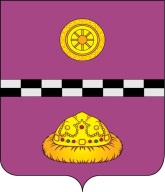   ПОСТАНОВЛЕНИЕВ соответствии с Федеральным законом от 21.12.1994 № 69 - ФЗ «О пожарной безопасности», Правилами противопожарного режима в Российской Федерации, утвержденными постановлением Правительства Российской Федерации от 16.09.2020 № 1479 (далее – Правила противопожарного режима в Российской Федерации), распоряжением председателя комиссии по предупреждению и ликвидации чрезвычайных ситуаций и обеспечению пожарной безопасности Республики Коми № 1 от 17.01.2023,ПОСТАНОВЛЯЮ:В целях профилактики и предупреждения увеличения количества пожаров и роста гибели людей при пожарах, обеспечения анализа и стабилизации  оперативной обстановки в области пожарной безопасности на территории муниципального образования муниципального района «Княжпогостский» (далее – МР «Княжпогостский»), разработки и реализации конкретных мероприятий, влияющих на минимизацию рисков возникновения пожаров и их последствий, создать на территории муниципального образования МР «Княжпогостский» межведомственную рабочую группу по анализу  и стабилизации оперативной обстановки в области пожарной безопасности на территории муниципального образования МР «Княжпогостский» (далее – Межведомственная группа) из числа специалистов: администрации МР «Княжпогостский», ОНД и ПР Княжпогостского района (по согласованию), Княжпогостского пожарно-спасательного гарнизона (по согласованию), ОМВД России по Княжпогостскому району (по согласованию), ГБУЗ «КЦРБ» (по согласованию), органов социальной защиты населения (по согласованию), органов опеки и попечительства (по согласованию), иных заинтересованных служб и организаций (по согласованию). 2.   Утвердить состав Межведомственной группы согласно приложению №1 к настоящему постановлению. В случае оперативной необходимости, по решению руководителя Межведомственной группы, в её состав могут быть включены представители иных заинтересованных служб и организаций (по согласованию). 3. Определить задачи Межведомственной группы:3.1 Сбор информации и анализ оперативной обстановки в области пожарной безопасности на территории муниципального образования МР «Княжпогостский»; 3.2 Проведение совещаний, организация разработки и реализации конкретных мероприятий, влияющих на минимизацию рисков возникновения пожаров и их последствий на территории муниципального образования МР «Княжпогостский»; 3.3 Осуществление взаимодействия с КЧС и ОПБ МР «Княжпогостский», главами сельских поселений, руководителями администраций городских поселений, руководителями организаций, учреждений и предпринимателями по вопросам в области обеспечения пожарной безопасности на территории муниципального образования МР «Княжпогостский». Вносить предложения на заседания КЧС и ОПБ МР «Княжпогостский» по вопросам в области пожарной безопасности на территории муниципального образования МР «Княжпогостский»;  3.4 Организация оперативного взаимодействия между ведомствами и организациями, расположенными на территории муниципального образования МР «Княжпогостский» по вопросам реализации конкретных мероприятий, влияющих на минимизацию рисков возникновения пожаров и их последствий; 	4. Контроль за исполнением настоящего постановления возложить на заместителя руководителя администрации МР «Княжпогостский», курирующего вопросы гражданской обороны и чрезвычайных ситуаций.   5. Настоящее постановление вступает в силу со дня его принятия и подлежит опубликованию на официальном сайте муниципального района «Княжпогостский».Глава МР «Княжпогостский» -                                                                    руководитель администрации 	                                              А.Л. НемчиновПриложение № 1к постановлению администрации МР «Княжпогостский»от «07» февраля 2023 г. № 41СОСТАВмежведомственной рабочей группы по анализу  и стабилизации оперативной обстановки в области пожарной безопасности на территории муниципального образования МР «Княжпогостский»Руководитель группы - заместитель руководителя администрации МР «Княжпогостский» курирующий вопросы гражданской обороны и чрезвычайных ситуаций.Члены группы:Заведующий отделом по делам гражданской обороны и чрезвычайных ситуаций администрации МР «Княжпогостский»;Заведующий отделом экономики, предпринимательства и потребительского рынка администрации МР «Княжпогостский»;Начальник управления образования администрации МР «Княжпогостский»;Начальник отдела опеки и попечительства управления образования администрации МР «Княжпогостский»;Начальник управления культуры и спорта администрации МР «Княжпогостский»;Заместитель начальника полиции (по охране общественного порядка) ОМВД России по Княжпогостскому району (по согласованию);Начальник Княжпогостского пожарно-спасательного гарнизона (по согласованию); Начальник ОНДиПР Княжпогостского района (по согласованию);Главный врач ГБУЗ «КЦРБ» (по согласованию).от 07 февраля 2023 г.                            № 41О создании межведомственной рабочей группы по анализу и стабилизации оперативной обстановки в области пожарной безопасности на территории муниципального образования муниципального района «Княжпогостский»